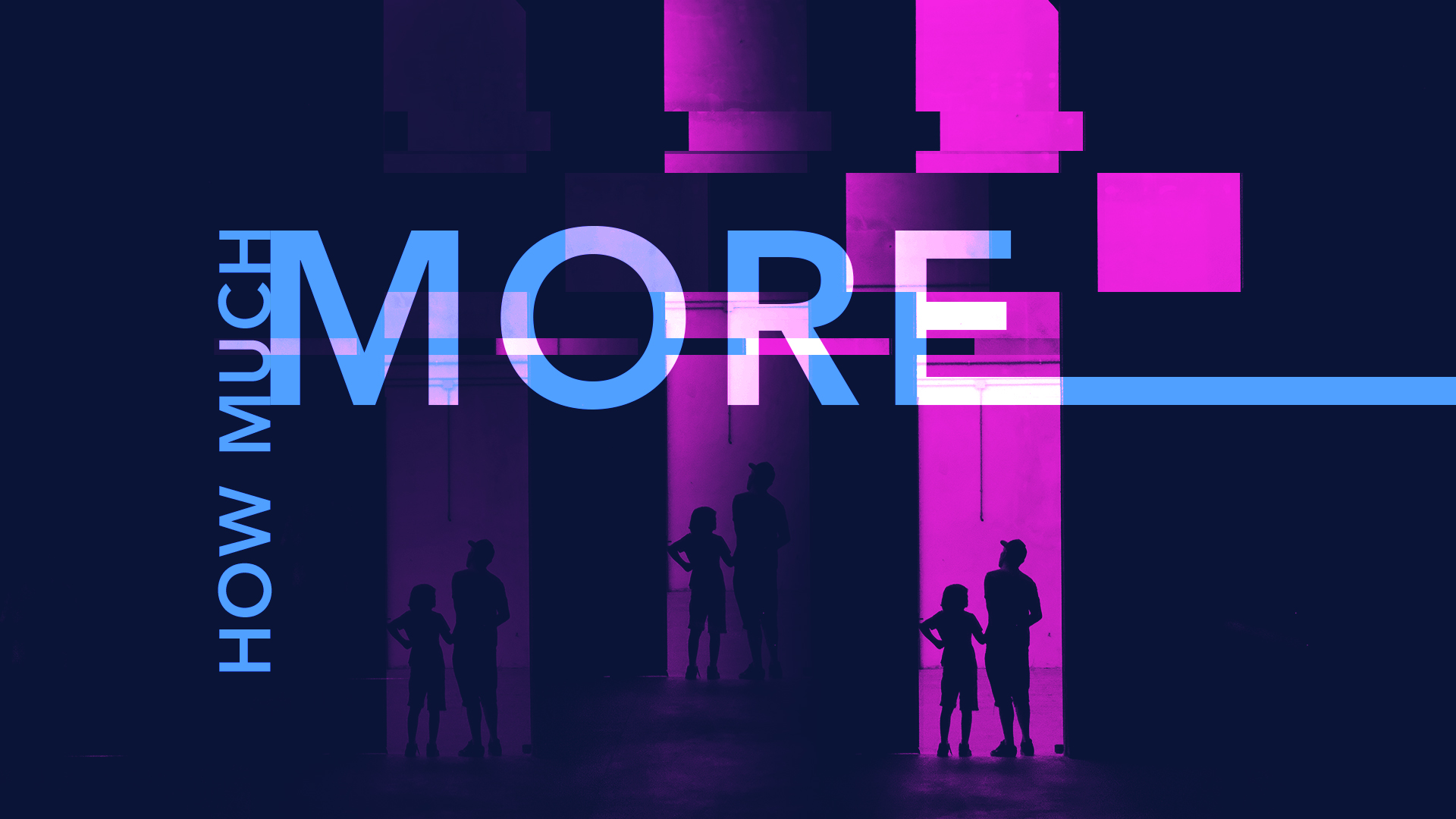 THE HEART OF GODREV. PAUL COLEMAN, TEACHING PASTORMOBBERLY BAPTIST CHURCHMATTHEW 7:7-11, HSCB 7 “Keep asking, and it will be given to you. Keep searching, and you will find. Keep knocking, and the door will be opened to you. 8 For everyone who asks receives, and the one who searches finds, and to the one who knocks, the door will be opened. 9 What man among you, if his son asks him for bread, will give him a stone? 10 Or if he asks for a fish, will give him a snake? 11 If you then, who are evil, know how to give good gifts to your children, how much more will your Father in heaven give good things to those who ask Him!”NOTES:Generous in His actions.Genuine in His motives.Greater in His affection.